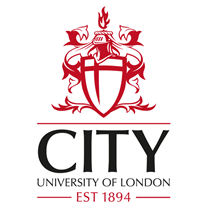 Replacement Module Mapping Approval Institution DetailsInstitution DetailsInstitution DetailsInstitution DetailsInstitution DetailsDepartment & SchoolProgramme & Year of StudyPeriod of exchange (please select)Replacement Autumn TermReplacement Spring TermReplacement Spring TermReplacement 2nd YearHost Institution/s (with country)Implications for PSRB Regulations (delete if n/a)Recognition and Credit Value of Replacement Exchange Programme(s)(Explain how the period of study abroad will be recognised at City and the credit value of each available programme.)Recognition and Credit Value of Replacement Exchange Programme(s)(Explain how the period of study abroad will be recognised at City and the credit value of each available programme.)Recognition and Credit Value of Replacement Exchange Programme(s)(Explain how the period of study abroad will be recognised at City and the credit value of each available programme.)Recognition and Credit Value of Replacement Exchange Programme(s)(Explain how the period of study abroad will be recognised at City and the credit value of each available programme.)Recognition and Credit Value of Replacement Exchange Programme(s)(Explain how the period of study abroad will be recognised at City and the credit value of each available programme.)Matched Modules by Partner University (1)(List matched core modules, level and credit value at each partner university.  Add additional tables as required.)Matched Modules by Partner University (1)(List matched core modules, level and credit value at each partner university.  Add additional tables as required.)Matched Modules by Partner University (1)(List matched core modules, level and credit value at each partner university.  Add additional tables as required.)Matched Modules by Partner University (1)(List matched core modules, level and credit value at each partner university.  Add additional tables as required.)Matched Modules by Partner University (1)(List matched core modules, level and credit value at each partner university.  Add additional tables as required.)Partner UniversityStudy Abroad Programmes AvailableTotal Number of Credits Required for each available ProgrammeWeb-link to Modules at Partner (cores and electives)Core Modules (please add/delete rows as required)Core Modules (please add/delete rows as required)Core Modules (please add/delete rows as required)Core Modules (please add/delete rows as required)List of Core Modules at City (please include course description)List of required modules at host institution, including all possible alternatives (please include course description)Level at partnerCredits at partnerModule Restrictions & Contingency Plans(Please indicate any module restrictions at the host institution as well as contingency plans in place if the matched core module(s) are not available.)Matched Modules by Partner University (2)(List matched core modules, level and credit value at each partner university.  Add additional tables as required.)Matched Modules by Partner University (2)(List matched core modules, level and credit value at each partner university.  Add additional tables as required.)Matched Modules by Partner University (2)(List matched core modules, level and credit value at each partner university.  Add additional tables as required.)Matched Modules by Partner University (2)(List matched core modules, level and credit value at each partner university.  Add additional tables as required.)Matched Modules by Partner University (2)(List matched core modules, level and credit value at each partner university.  Add additional tables as required.)Partner UniversityStudy Abroad Programmes AvailableTotal Number of Credits Required for each available ProgrammeWeb-link to Modules at Partner (cores and electives)Core Modules (please add/delete rows as required)Core Modules (please add/delete rows as required)Core Modules (please add/delete rows as required)Core Modules (please add/delete rows as required)List of Core Modules at City (please include course description)List of required modules at host institution, including all possible alternatives (please include course description)Level at partnerCredits at partnerModule Restrictions & Contingency Plans(Please indicate any module restrictions at the host institution as well as contingency plans in place if the matched core module(s) are not available.)ApprovalsApprovalsApprovalsAcademic Supervisor / Programme DirectorName: Name: Academic Supervisor / Programme DirectorSignature:Date:Chair(On behalf of PARC)Name: Title: Chair(On behalf of PARC)Signature:Date: